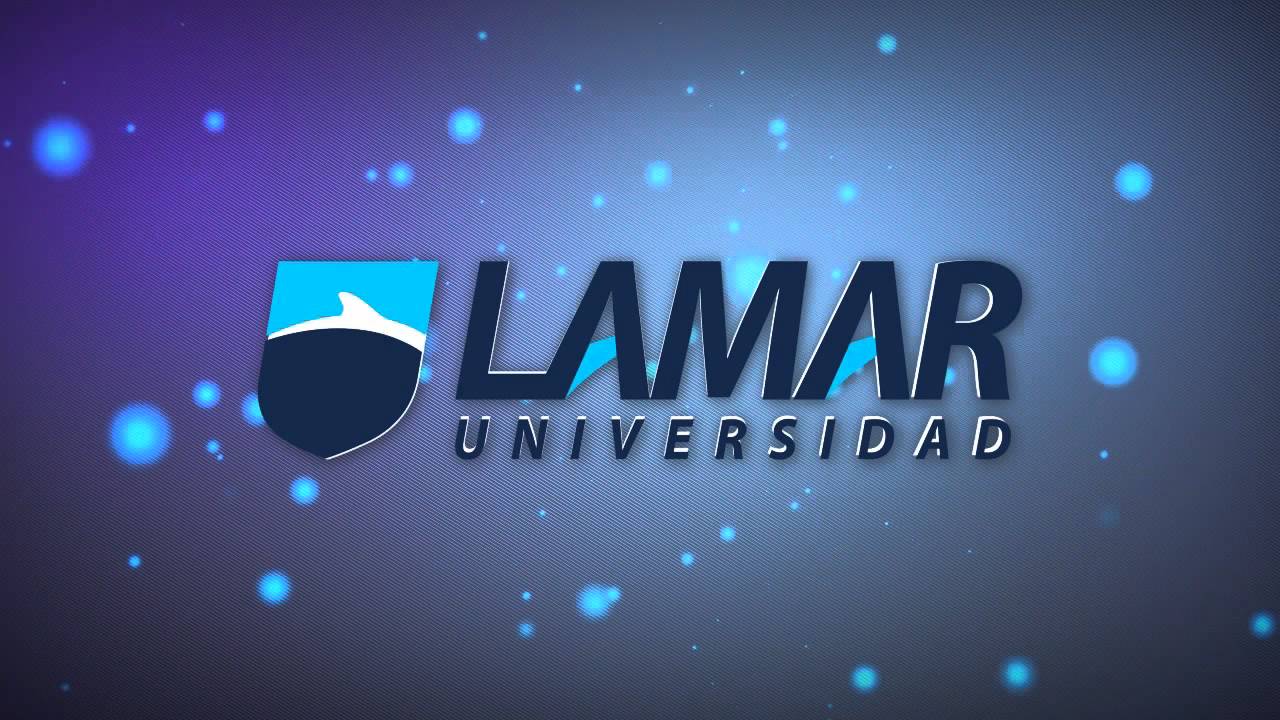 Sergio Bazan Muñoz JrBiología4/5/17C3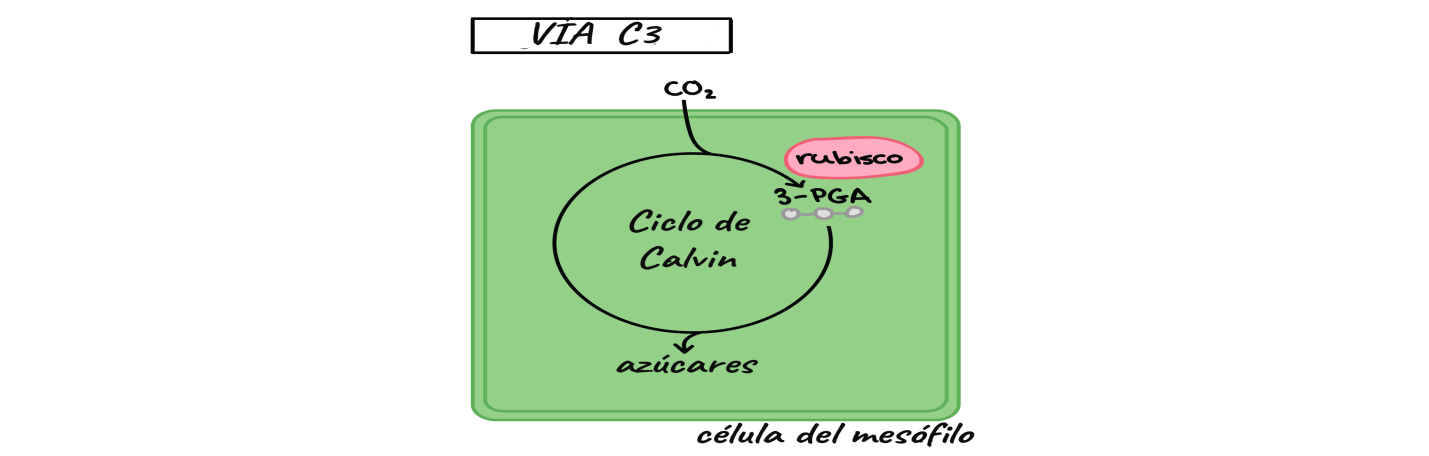 C4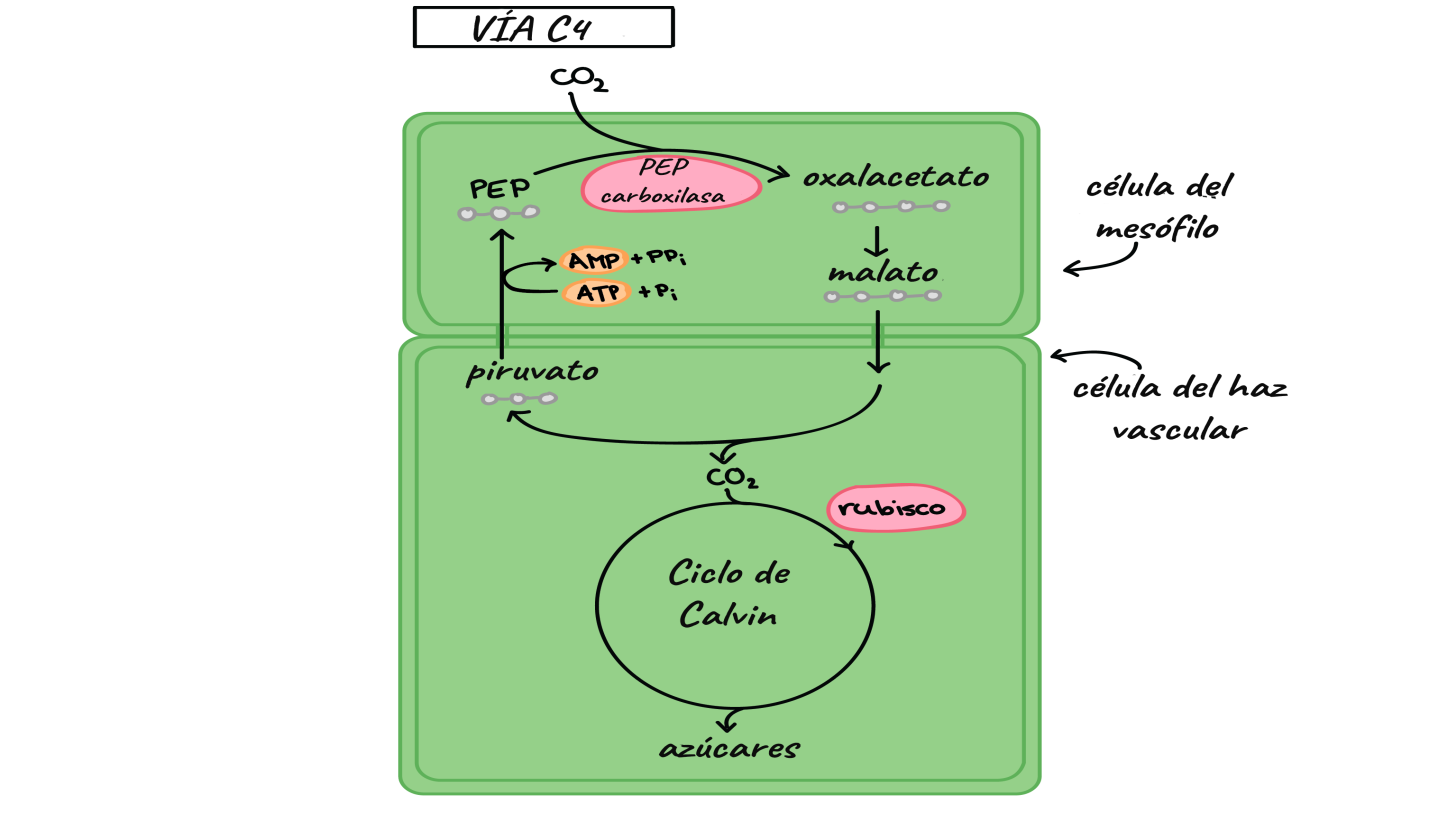 CAM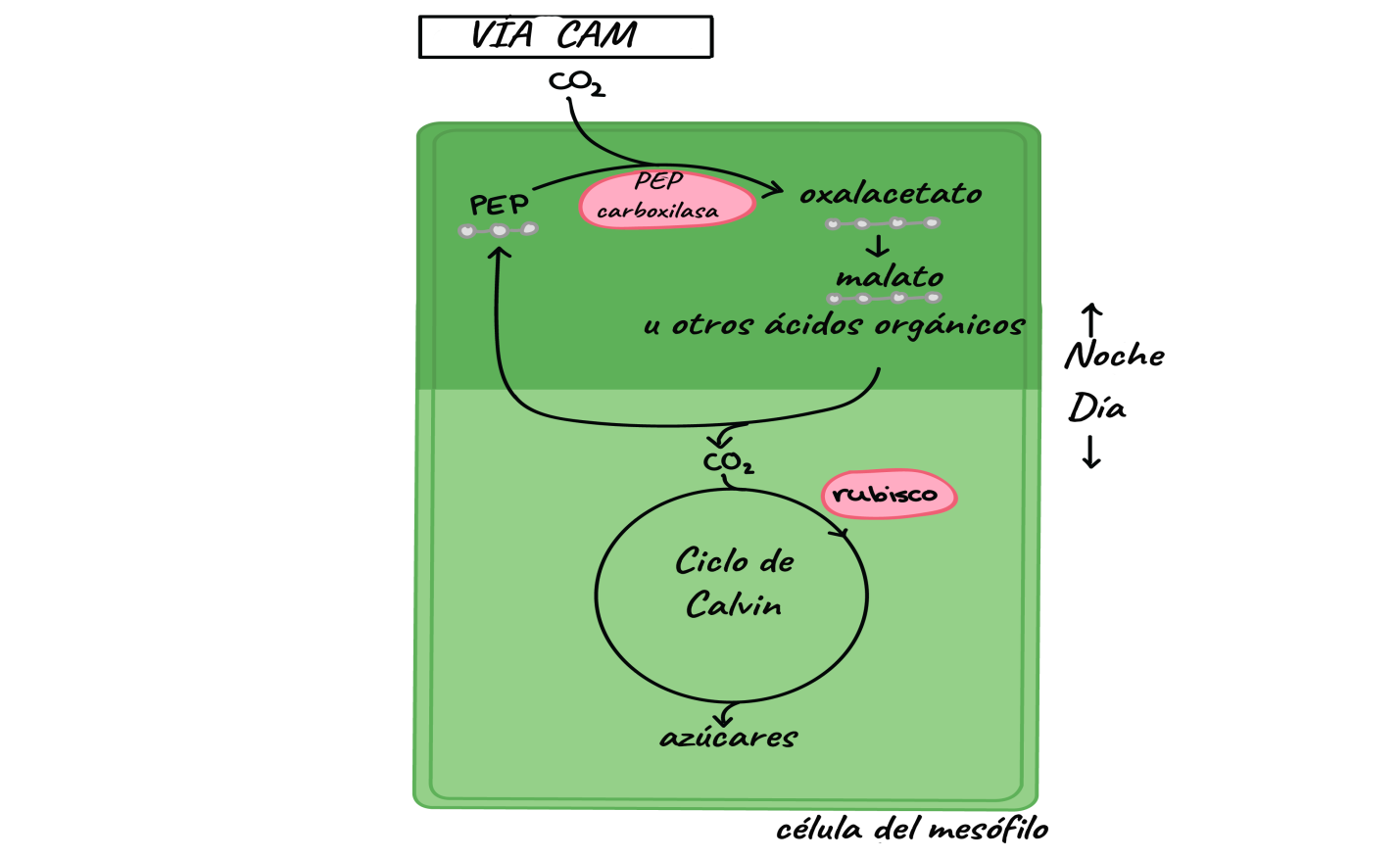 Bibliografía:Bear, J. (2016). Plantas C3, C4 y CAM. Mayo 4, 2017, de Khan Academy Sitio web:https://es.khanacademy.org/science/biology/photosynthesis-in-plants/photorespiration--c3-c4-cam-plants/a/c3-c4-and-cam-plants-agricultureC3C4CAMLa mayoría de las plantas usan esta fotorrespiracionSe les llama así porque no tienen manera de reducir la fotorrespiracion La enzima responsable de la carboxilacion es el rubisco Su eficiencia en agua es muy baja Se encuentran muy comúnmente casi en todas la habitadsSu tasa de fotosíntesis en mediaReducen al mínimo la fotorrespiracion separando la fijación de CO2La enzima responsable de la carboxilacion es el fosfoenolpiruvatoLas reacciones dependientes de la luz y el ciclo calvin se separan físicamenteLa reacción calvin se produce en la vena de la hojaLa reacción en la luz se produce en la célula mesofiloSu taza de fotosíntesis es muy altaSu eficiencia en el agua es mediaY se encuentra en habitad tropicales y áridos reducen al mínimo la fotorrespiracion y ahorran agua mediante la separación de estos pasos en el tiempo, entre el día y la noche.Las enzimas responsables de la carboxilacion son el rubisco y el fosfoenolpiruvato Durante la noche el CO2 se difunde en las hojasA pesar de que durante el día no abren los estomas siguen teniendo fotosíntesisLas plantas que usan CAM usan muy poca aguaSe encuentran en zonas desérticasSu taza de fotosíntesis es baja